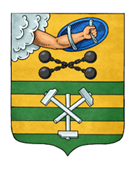 ПЕТРОЗАВОДСКИЙ ГОРОДСКОЙ СОВЕТ40 сессия 28 созываРЕШЕНИЕот 12 мая 2021 г. № 28/40-702О внесении изменений в Решение Петрозаводского городского Совета от 22.03.2017 № 28/05-68 «Об утверждении Порядка установки и эксплуатации рекламных конструкций на территории Петрозаводского городского округа»В соответствии с Федеральным законом от 13.03.2006 № 38-ФЗ 
 «О рекламе» Петрозаводский городской СоветРЕШИЛ:1. Внести следующие изменения в Порядок установки и эксплуатации рекламных конструкций на территории Петрозаводского городского округа, утвержденный Решением Петрозаводского городского Совета от 22.03.2017 
№ 28/05-68 (далее – Порядок):1.1. В пункте 5.5 слова «равна размеру полугодовой платы» заменить словами «равна размеру платы за два года».1.2. Пункт 5.6 изложить в следующей редакции:«5.6. Размер базовой ставки составляет 2 000 (две тысячи) рублей за 
1 кв. м информационного поля рекламной конструкции в год.Размер базовой ставки подлежит ежегодной индексации с учетом уровня инфляции, предусмотренного основными характеристиками федерального бюджета на очередной финансовый год и плановый период.Размер базовой ставки с учетом инфляции на очередной год утверждается постановлением Администрации.Размер базовой ставки изменяется с округлением суммы до рублей (копейки округляются до рубля в большую сторону).».1.3. В Методике определения размера годовой платы за установку и эксплуатацию рекламной конструкции на земельном участке, здании или ином недвижимом имуществе, находящемся в муниципальной собственности Петрозаводского городского округа, являющейся приложением № 1 к Порядку, слова «Сбаз. - базовая ставка (утверждается постановлением Администрации и регулируется Федеральным законом от 19.06.2000 № 82-ФЗ «О минимальном размере оплаты труда»);» заменить словами «Сбаз. - базовая ставка;».2. Настоящее Решение вступает в силу со дня официального опубликования.И.о. ПредседателяПетрозаводского городского Совета                                   А.Ю. ХанцевичГлава Петрозаводского городского округа                          И.Ю. Мирошник